Purpose of this Equipment:  To give store personnel an elevated desk for processing receiving documents.Federal Supply Class:  7110General Operating Specifications:Dimensions: 2R08-C, stationary model: 32 inches long / wide, 30 inches deep, and 53 inches high.2R08-M, mobile model: 24 inches long / wide, 22 inches deep, and 50 inches high.Dimensional sizes may vary no more than plus or minus three inches in any direction.Salient Characteristics that shall be provided:Heavy-duty steel construction.Solid writing surface with pen/pencil and paper compartments.Cabinet Model (2R08-C):Enclosed cabinet.4 steel legs.Mobile Model (2R08-M): Undershelf.Four swivel castors.Industry Standards / Requirement(s):Warranty period shall be for (1) year from date of delivery against defective material and workmanship and shall include parts, service and labor.Information Technology requirements: N / AColor Requirement(s):  Polished steel or Grey.Electrical Requirements: N / A Standard Contractor Requirements:Must be shipped ready to assemble with simple tools and use.Information to be provided by the Contractor to the commissary at the time of delivery:Point of Contact for Service.Installation and Operating Instructions.Parts List.Maintenance Sustainability Requirements: Continued parts support is required for the  equipment plus 5 years.Special Coordinating / Safety Instructions:  N / ASTORE ORDER REQUESTSTORE NAME: __________________________    DODAAC: ____________________MODEL: _________     QUANTITY: _______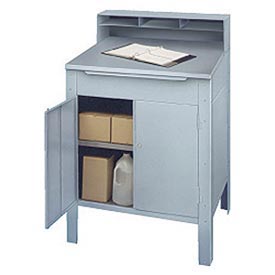 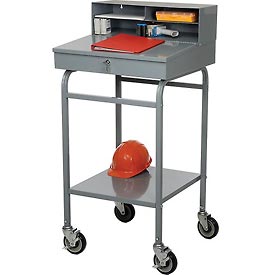 